             3АРАР                                                                                                        ПОСТАНОВЛЕНИЕ13.04. 2017                                      №16                                      13.04.2017О создании общественного Совета по профилактике правонарушений               В соответствии с  Федеральным законом   от 6 октября 2003 года                    № 131-ФЗ «Об общих принципах организации местного самоуправления в Российской Федерации»,  Федеральным законом от 23 июня 2016 года №182-ФЗ «Об основах системы профилактики правонарушений в Российской Федерации», в целях обеспечения правовых, экономических, организационных условий и гарантий в области охраны здоровья, общественной безопасности и нравственности граждан, проживающих на территории сельского поселения Ибраевский сельсовет муниципального района Альшеевский район Республики Башкортостан   п о с т а н о в л я ю:1.Создать общественный Совет по профилактике правонарушений на территории   сельского поселения Ибраевский сельсовет муниципального района  Альшеевский район Республики Башкортостан.2.Утвердить Положение общественного Совета по профилактике правонарушений на территории сельского поселения Ибраевский сельсовет муниципального района  Альшеевский район Республики Башкортостан (приложение №1).3. Утвердить  состав общественного Совета по профилактике правонарушений на территории сельского поселения Ибраевский сельсовет муниципального района  Альшеевский район Республики Башкортостан (приложение №2).                                        4.Утвердить  план мероприятий общественного Совета по профилактике правонарушений на территории сельского поселения Ибраевский сельсовет муниципального района  Альшеевский район Республики Башкортостан на 2017 год (приложение №3).5. Обнародовать настоящее постановление путем размещения на официальном сайте и информационном стенде сельского поселения.6. Контроль  за исполнением данного постановления оставляю  за  собой.Глава  сельского поселения                                         Г.Х.Сафина        Приложение № 1к постановлению главы  сельского поселения Ибраевский сельсовет МР Альшеевский район Республики Башкортостанот 13 апреля   2017г. №16ПОЛОЖЕНИЕоб общественном Совете по профилактике правонарушений  на территории сельского поселенияИбраевский сельсовет муниципального районаАльшеевский район  Республики Башкортостан1. ОБЩИЕ ПОЛОЖЕНИЯ1.1​   Общественный Совет по профилактике правонарушений  (далее – ОСПП) создается в сельском поселении Ибраевский сельсовет для содействия правоохранительным органам в обеспечении правопорядка, для обеспечения согласованной и эффективной деятельности общественных формирований по профилактике правонарушений на территории сельского поселения. 1.​2  Государственные органы, организации, учреждения,  независимо от форм собственности,  оказывают помощь и всяческое содействие эффективной деятельности ОСПП в охране общественного порядка и  профилактике правонарушений. 1.3.​ ОМВД России по Альшеевскому району обеспечивает инструктивно-методическими пособиями и методической литературой по вопросам обеспечения охраны общественного порядка и профилактике правонарушений, представляет Совету необходимую оперативную информацию о состоянии правопорядка и преступности на закрепленной территории.2. ОРГАНИЗАЦИОННАЯ СТРУКТУРА ОСПП2.1.​ Работу ОСПП возглавляет глава сельского поселения, заместителем председателя Совета ОСПП является участковый уполномоченный полиции. В состав Совета ОСПП также входят представители организаций и учреждений, депутаты, а также население по месту жительства.2.2.​ Совет ОСПП утверждается главой сельского поселения на 5 лет.2.3.​ Заседание Совета ОСПП протоколируется и проводится по мере необходимости, но не реже одного раза в квартал.2.4.​ Совет ОСПП не реже одного раза в год отчитывается о своей деятельности перед населением сельского поселения и депутатами Совета сельского поселения.3. ПОЛНОМОЧИЯ СОВЕТА ОСПП3.1 Совет ОСПП на основе изучения состояния общественного порядка и профилактики правонарушений:​ разрабатывает и вносит предложения на сходах граждан, руководителям организаций и учреждений для рассмотрения по вопросам укрепления общественного порядка, усиления работы среди  населения по профилактике правонарушений;​ контролирует работу и оказывает помощь общественным формированиям правоохранительной направленности;​ заслушивает отчеты, информации членов Совета, руководителей учреждений и организаций по вопросам надлежащей работы по охране общественного порядка и профилактике правонарушений;​ обсуждает на заседании Совета правонарушения  граждан по поступившим материалам с правоохранительных органов; обеспечивает постоянное взаимодействие общественных формирований с правоохранительными органами по вопросу охраны общественного порядка и профилактике правонарушений.​  4. ПЛАНИРОВАНИЕ РАБОТЫ ОСПП4.1. Организация работы ОСПП осуществляется по перспективным и текущим планам.4.​2.  В плане работы ОСПП отражаются интересы всех действующих формирований, вопросы координации их работы, взаимодействие с правоохранительными органами по охране общественного порядка и профилактике правонарушений.5. ОСНОВНЫЕ НАПРАВЛЕНИЯ ДЕЯТЕЛЬНОСТИ ОСПП5.1. Основными направлениями деятельности ОСПП являются:- защита личности, общества и государства от противоправных посягательств;- предупреждение правонарушений;- развитие системы профилактического учета  лиц, склонных к совершению правонарушений;- охрана общественного порядка, в том числе при проведении спортивных, зрелищных и иных массовых мероприятий;- обеспечение общественной безопасности, в том числе безопасности дорожного движения и транспортной безопасности;- противодействие незаконной миграции;- предупреждение безнадзорности, беспризорности, правонарушений и антиобщественных действий несовершеннолетних;- противодействие терроризму и экстремистской деятельности, защита потенциальных объектов террористических посягательств, в том числе критически важных и (или) потенциально опасных объектов инфраструктуры и жизнеобеспечения, а также мест массового пребывания людей;- противодействие незаконному обороту наркотических средств, психотропных веществ и их прекурсоров;-обеспечение защиты и охраны частной, государственной, муниципальной и иных форм собственности;- обеспечение экономической безопасности;- противодействие коррупции, выявление и устранение причин и условий ее возникновения;- обеспечение экологической безопасности, охрана окружающей среды;- обеспечение пожарной безопасности;- предупреждение, ликвидация и (или) минимизация последствий чрезвычайных ситуаций природного и техногенного характера;- повышение уровня правовой грамотности и развитие правосознания граждан.Приложение № 2к постановлению главы сельского поселения Ибраевский сельсовет МР Альшеевский район Республики Башкортостанот 13 апреля  . №16                                              СОСТАВ                       Общественного Совета по профилактике правонарушений (ОСПП)на территории сельского поселенияИбраевский сельсовет муниципального районаАльшеевский район  Республики БашкортостанПредседатель ОСПП:   Сафина Г.Х.    –  глава сельского поселения СП Ибраевский сельсовет; Ибрагимов Ф.Ф.. - заместитель председателя ОСПП, участковый уполномоченный полиции; Члены ОСПП:   Кильчурина Л.В. -  управляющий делами администрации сельского поселения Ибраевский сельсовет,  ответственный секретарь; Ягафарова М.М.- заведующий д/садомФазлыяхметова З.А. – депутат Совета сельского поселения        Ильясов Н.А.- депутат Совета сельского поселения        Хусаинова Г.Х.- зав. Шишминским ФАП         Приложение № 3к постановлению главы сельского поселения Ибраевский сельсоветМР Альшеевский район Республики Башкортостанот 13 апреля 2017г. №16ПЛАНработы  общественного Совета по профилактике правонарушений сельского поселения Ибраевский сельсовет муниципального района Альшеевский район                        Республики Башкортостан                                                                      на 2017 годБАШ3ОРТОСТАН  РЕСПУБЛИКАҺЫӘЛШӘЙ РАЙОНЫМУНИЦИПАЛЬ РАЙОНЫНЫҢИБРАЙ  АУЫЛ СОВЕТЫАУЫЛ БИЛӘМӘҺЕХАКИМИӘТЕ(БАШ3ОРТОСТАН  РЕСПУБЛИКАҺЫӘЛШӘЙ РАЙОНЫИБРАЙ АУЫЛ СОВЕТЫ)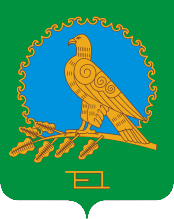           АДМИНИСТРАЦИЯСЕЛЬСКОГО ПОСЕЛЕНИЯИБРАЕВСКИЙ СЕЛЬСОВЕТМУНИЦИПАЛЬНОГО РАЙОНААЛЬШЕЕВСКИЙ РАЙОНРЕСПУБЛИКИ БАШКОРТОСТАН(ИБРАЕВСКИЙ СЕЛЬСОВЕТАЛЬШЕЕВСКОГО  РАЙОНАРЕСПУБЛИКИ БАШКОРТОСТАН)№МероприятиеСрок исполненияОтветственные за исполнение12341Проведение заседаний  по итогам работы ОСПП  по профилактике правонарушений на территории сельского поселенияЕжеквартально  Председатель ОСПП2Участие в районных мероприятиях по актуальным проблемам профилактики правонарушенийв течение годаПредседатель ОСПП3Проведение  сходов граждан с обсуждением вопросов укрепления общественного порядкав течение годаСовет ОСПП4Выявление лиц, склонных к совершению правонарушенийв течение годаСовет ОСПП5Выявления лиц, пострадавших от правонарушений или подверженных риску стать таковыми,  и  лиц, находящихся в трудной жизненной ситуации  в течение годаСовет ОСПП6Выявление лиц, страдающих заболеваниями наркоманией и алкоголизмом, лиц без определенного места жительствав течение годаСовет ОСПП7Выявление социально неблагополучных семей,    анализ и прогнозирование работы по оказанию своевременной помощи семьям и несовершеннолетнимв течение годаСовет ОСПП8Выявление лиц,  нарушающих  правила регистрации по месту пребывания и по месту жительства    в течение годаСовет ОСПП9Пропаганда  здорового образа жизни путем проведения спортивных и культурно-массовых мероприятий, конкурсов, лекций и  бесед среди детей, подростков и родителейв течение годаСовет ОСПП  10Проведение просветительской работы в образовательных учреждениях, направленной на предупреждение алкоголизма, наркомании, табакокурения, распространения ВИЧ-инфекции в форме лекций, бесед и собраний  в течение годаСовет ОСПП11Участие в организации и проведении мероприятий, направленных  на формирование духовно-нравственных ценностей, на правовое и патриотическое воспитание  граждан     в течение годаСовет ОСПП12Выявление   родителей, имеющих несовершеннолетних детей, уклоняющихся от их воспитания  в течение годаСовет ОСПП   13Организация  рейдов по предупреждению правонарушений среди населения на улицах и в общественных местахв течение года  Совет ОСПП  15Вести работу по осуществлению функции по социальной адаптации лиц, освободившихся из мест лишения свободы       в течение года  Совет ОСПП  